                 Проект Программы Специализированного Семинара «Поиск и Обретение Заказчиков на зарубежных on-line рынках -   Стратегии и практики Интернет-Маркетинга для предприятий-членов БАМЭ»        Дата и место проведения: 6 декабря 2012,  конференц-зал гостиницы «Минск»Предлагаемая программа сфокусирована на практические задачи и рекомендации предприятиям-членам БАМЭ по интернационализации их вэб-сайтов и развитию интернет-маркетинговых стратегий, направленных на привлечение зарубежных клиентов.  Под интернационализацией понимается адаптация функциональной структуры и содержания WEB-сайта для его эффективного использования и продвижения на зарубежных on-line рынках. В этой связи при подготовке семинара наша компания готова провести аудит сайтов для предприятий-участников, чтобы обсудить с их представителями полученные результаты и рекомендации в ходе мепроприятия.  В качестве целевой аудитории семинара организаторы планируют нацелить презентации на уровень заместителей руководителей предприятий по маркетингу/коммерции и руководителей маркетинговых подразделений. 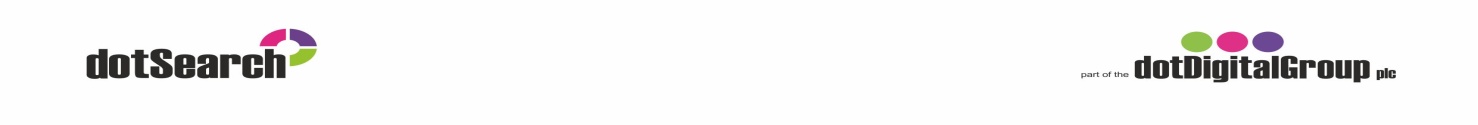 Модераторы:Енин С.В. – Исполнительный Директор РОО «Информационное Общество»Вирковский В.А. - Глава Представительства dotSearch Europe в РБ09.00-09.3009.30-09.5009.50-10.2010.20-10.4010.40-11.0011.00-11.3011.30-12.0012.00-12.3012.30-13.0013.00-14.00Регистрация участников, кофе Вступительное слово.Енин С.В.  Основные стратегии интернет-маркетинга и задачи интернационализации WEB-сайтов предприятий-членов БАМЭ на зарубежных рынках     Валерий Вирковский (Глава Представительства dotSearch Europe в РБ)Интегрированный пакет услуг по интернационализации и SEO продвижению WEB-сайтов белоруских экспортеров в англоязычном сегменте Сети. Максим Поляков (Операционный Менеджер SEO подразделения представительства dotSearch)Стратегии продвижения и коммерциализация WEB-сайтов белоруских экспортеров на российском рынке.Андрей Гусаров ( Gusarov Group)Кофе - паузаSEO ориентированная модернизация WEB сайтов для продвижения на международных рынках.Дмитрий Белявский (Seditio.by) Case study – Модернизация многозычного WEB сайта и интернет-стратегия продвижения белорусского экспортера за рубежом.Максим Поляков (МТЗ и представительство dotSearch Europe в РБ)Обсуждение результатов, Бизнес-ланч                                  